Temat:  Przechowywanie przedmiotów i żywności.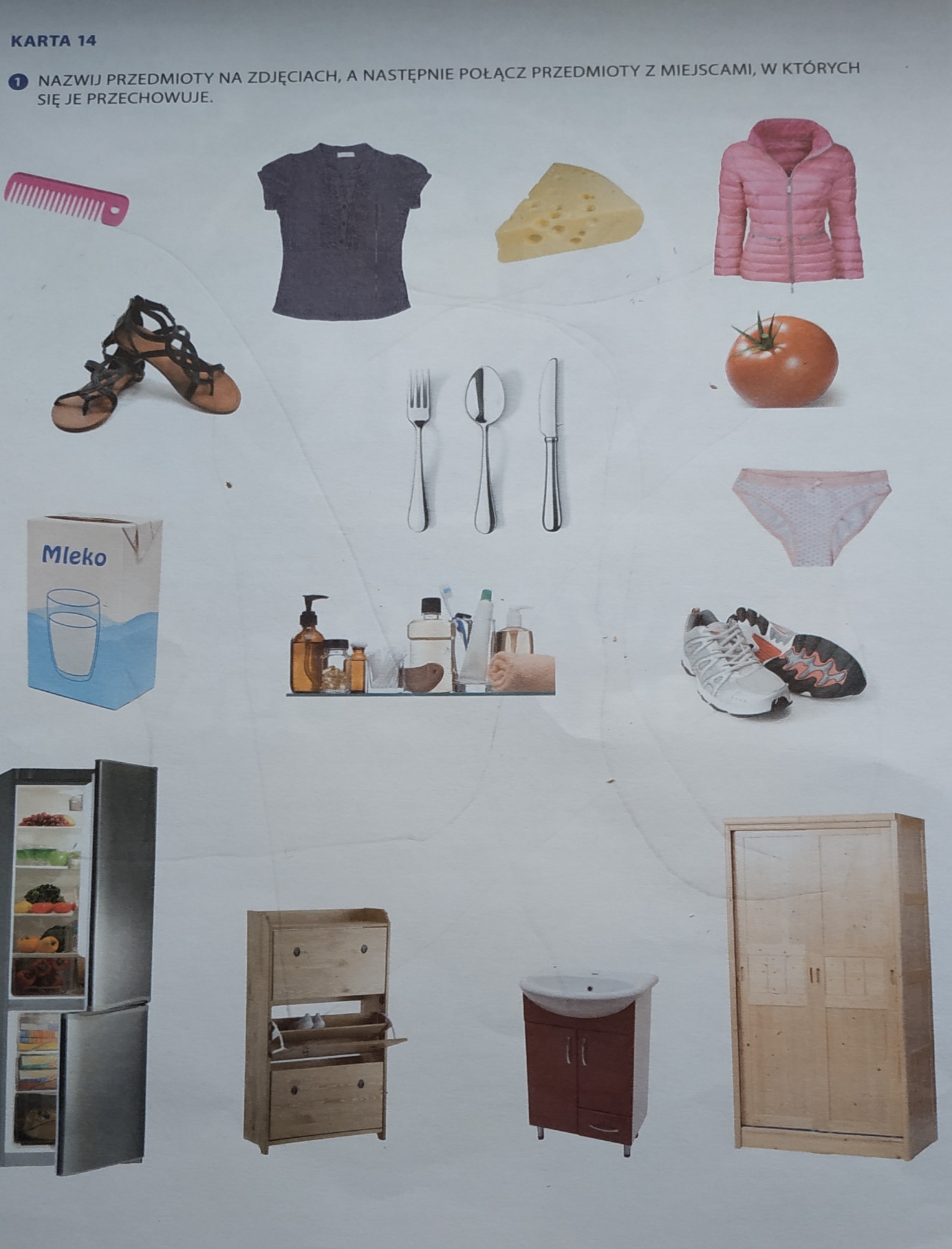 